Le parrocchie sono proprietarie e custodi di importanti beni culturali e dovrebbero adempiere il più possibile all'obbligo di proteggerli. Come prima misura per prevenire danni e proteggere i beni culturali in caso di incendio, ingresso di acqua, rottura di tubature, inondazioni o altri danni, è pertanto opportuno avviare quanto segue:controllare l'inventario dei beni culturali, vedi l’inventario deposto nell'ufficio parrocchiale, e individuare gli oggetti che in caso di danni devono essere recuperati immediatamente; ispezionare il locale o il luogo in cui sono conservati gli archivi e le opere d'arte e valutare il rischio di pericolo; contattare il responsabile dei vigili del fuoco e valutare il rischio di danni e le misure per la tutela dei beni culturali;predisporre le misure preventive e protettive da adottare immediatamente;redigere un “piano di emergenza” (vedi i moduli in allegato), tenendo conto dei suggerimenti del Manuale per la protezione dei beni culturali. Questi documenti si raccolgono in una “cartella di emergenza”, che sarà depositata nell'ufficio parrocchiale e presso i vigili del fuoco.I moduli più importanti, che si trovano nel Manuale sulla protezione dei beni culturali, sono stati adattati alle esigenze delle parrocchie.F.1	Ambito di applicazione piano di emergenza – Descrizione dell’istituzioneF.2	Elenco planimetrie (?)F.3	Registro beni culturali meritevoli di salvaguardiaF.4 	Scheda oggettoF.5	Piano interventoF.6 	Mappa operativa Vigili del FuocoF.7	Elenco contattiKULTURGÜTERSCHUTZ – PROTEZIONE BENI CULTURALIKulturgüterschutzProtezione dei beni culturaliKonkrete Empfehlungen – Notfallplan indicazioni operative - piano di emergenza Link:Handbuch Kulturgüterschutz: Notfallplan und Handlungsempfehlungen | Museen | Landesverwaltung | Autonome Provinz Bozen - SüdtirolLink:Manuale di protezione dei beni culturali: piano di emergenza e indicazioni operative | Musei | Amministrazione provinciale | Provincia autonoma di Bolzano - Alto Adige PROTEZIONE DEI BENI CULTURALIPROTEZIONE DEI BENI CULTURALIPROTEZIONE DEI BENI CULTURALIPROTEZIONE DEI BENI CULTURALIPROTEZIONE DEI BENI CULTURALIPROTEZIONE DEI BENI CULTURALIPROTEZIONE DEI BENI CULTURALIPROTEZIONE DEI BENI CULTURALIPROTEZIONE DEI BENI CULTURALIF.1Ambito di applicazione piano di emergenza – Descrizione dell’istituzioneAmbito di applicazione piano di emergenza – Descrizione dell’istituzioneAmbito di applicazione piano di emergenza – Descrizione dell’istituzioneAmbito di applicazione piano di emergenza – Descrizione dell’istituzioneAmbito di applicazione piano di emergenza – Descrizione dell’istituzioneAmbito di applicazione piano di emergenza – Descrizione dell’istituzioneAmbito di applicazione piano di emergenza – Descrizione dell’istituzioneAmbito di applicazione piano di emergenza – Descrizione dell’istituzioneAmbito di applicazione piano di emergenza – Descrizione dell’istituzioneIl presente piano di emergenza per la protezione dei beni culturali ha per scopo la tutela del valore culturale di questo manufatto o stock.Il presente piano di emergenza per la protezione dei beni culturali ha per scopo la tutela del valore culturale di questo manufatto o stock.Il presente piano di emergenza per la protezione dei beni culturali ha per scopo la tutela del valore culturale di questo manufatto o stock.Il presente piano di emergenza per la protezione dei beni culturali ha per scopo la tutela del valore culturale di questo manufatto o stock.Il presente piano di emergenza per la protezione dei beni culturali ha per scopo la tutela del valore culturale di questo manufatto o stock.Il presente piano di emergenza per la protezione dei beni culturali ha per scopo la tutela del valore culturale di questo manufatto o stock.Il presente piano di emergenza per la protezione dei beni culturali ha per scopo la tutela del valore culturale di questo manufatto o stock.Il presente piano di emergenza per la protezione dei beni culturali ha per scopo la tutela del valore culturale di questo manufatto o stock.Il presente piano di emergenza per la protezione dei beni culturali ha per scopo la tutela del valore culturale di questo manufatto o stock.Il presente piano di emergenza per la protezione dei beni culturali ha per scopo la tutela del valore culturale di questo manufatto o stock.Denominazione dell‘Istituzione:Parrocchia …. Parrocchia …. Parrocchia …. Parrocchia …. Parrocchia …. Parrocchia …. Parrocchia …. Parrocchia …. Parrocchia …. Via  n..Via  1Via  1Via  1Via  1Via  1Via  1Via  1Via  1Via  1ComuneXxxx Xxxx Xxxx Xxxx Xxxx Xxxx Xxxx Xxxx Xxxx CoordinateTelefono0473 257 5550473 257 5550473 257 5550473 257 5550473 257 5550473 257 5550473 257 5550473 257 5550473 257 555E-Mailpfarrei.abc@gmail.compfarrei.abc@gmail.compfarrei.abc@gmail.compfarrei.abc@gmail.compfarrei.abc@gmail.compfarrei.abc@gmail.compfarrei.abc@gmail.compfarrei.abc@gmail.compfarrei.abc@gmail.comPropretario/gestoreTelefonTelefonMobilMobilAmministratoreTelefonTelefon0473 257 5550473 257 555MobilMobilContattiContattiContattiContattiContattiContattiContattiContattiContattiContattiNomeNomeFunzioneFunzioneTelefonoTelefonoCellulareCellulareE-MailE-MailXyzXyzPfarrerPfarrer380 300000380 300000pfarrei.abc@gmail.compfarrei.abc@gmail.comfmLfmLPfarrverwalterPfarrverwalter335 123456335 123456joh.franz@pfarrei.itjoh.franz@pfarrei.itPROTEZIONE DEI BENI CULTURALIF.2Elenco planimetriePlanimetrie disponibilePlanimetrie disponibilePlanimetrie disponibile1Planimetria dell’edificio2Piano antincendio3Piano d’intervento Vigili del Fuoco4Piano di sgombero ed evacuazione5Piano di arredamento6Tavole impianti78910PROTEZIONE DEI BENI CULTURALIPROTEZIONE DEI BENI CULTURALIPROTEZIONE DEI BENI CULTURALIPROTEZIONE DEI BENI CULTURALIF.3F.3Registro beni culturali meritevoli di salvaguardia  
(manufatti singoli e stock)Registro beni culturali meritevoli di salvaguardia  
(manufatti singoli e stock)Registro beni culturali meritevoli di salvaguardia  
(manufatti singoli e stock)ProprietarioProprietarioDepositiarioDepositiarion. DenominazioneDenominazioneDenominazioneDenominazionen.. Schedan.. Scheda111234PROTEZIONE DEI BENI CULTURALIPROTEZIONE DEI BENI CULTURALIPROTEZIONE DEI BENI CULTURALIPROTEZIONE DEI BENI CULTURALIPROTEZIONE DEI BENI CULTURALIF.4F.4F.4Scheda oggetto 	scheda n.Scheda oggetto 	scheda n.Scheda oggetto 	scheda n.Scheda oggetto 	scheda n.Scheda oggetto 	scheda n.111Ogetto/stock Ogetto/stock Oggetto n. Luogo Luogo Luogo Luogo Luogo PfarrkirchePfarrkirche1KirchplatzKirchplatzKirchplatzKirchplatzKirchplatzmanufatton. oggetti FunzioneTipoProvenienzaConservazioneMassaMisurazioniDescrizioneStatoMaterialeDatazioneN. Inventario/SegnaturaRisichioOrdine di priorità1123ImmagineImmagineImmagineImmagineImmagineImmagineImmagineImmaginePROTEZIONE DEI BENI CULTURALIPROTEZIONE DEI BENI CULTURALIPROTEZIONE DEI BENI CULTURALIPROTEZIONE DEI BENI CULTURALIPROTEZIONE DEI BENI CULTURALIPROTEZIONE DEI BENI CULTURALIF.5F.5F.5Piano intervento Piano intervento Piano intervento Piano intervento Piano intervento Piano intervento Piano intervento Denominazione dell‘Istituzione:Via, n.ComuneCoordinate TelefonoE-MailProprietario/gestoreTelefonMobilMobilMobilAmministratoreTelefonMobilMobilMobilAccesso macchine Accesso macchine Altri accessi Altri accessi Fornitura Acqua Fornitura Acqua Informazioni neccessariInformazioni neccessariAmbiti da tutelare Ambiti da tutelare Grafische Darstellung (Geobrowser)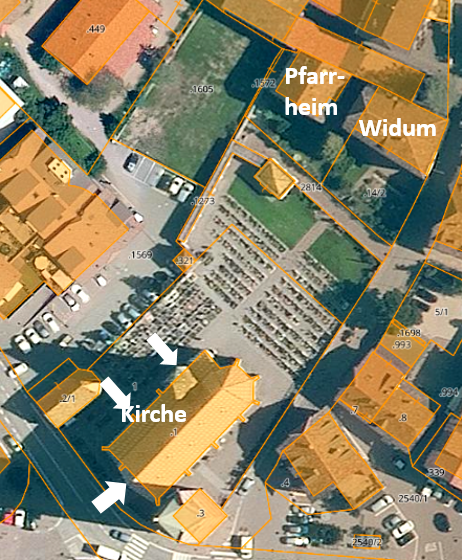 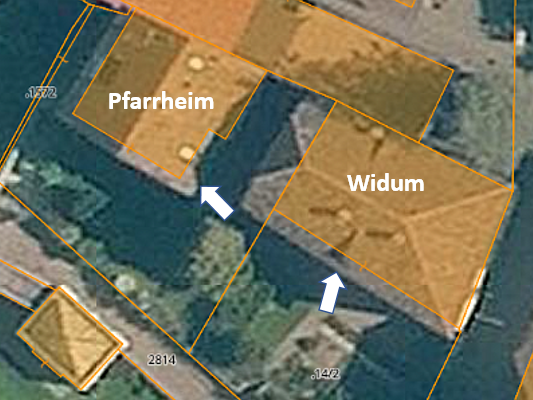 Grafische Darstellung (Geobrowser)Grafische Darstellung (Geobrowser)Grafische Darstellung (Geobrowser)Grafische Darstellung (Geobrowser)Grafische Darstellung (Geobrowser)Grafische Darstellung (Geobrowser)Grafische Darstellung (Geobrowser)Grafische Darstellung (Geobrowser)PROTEZIONE DEI BENI CULTURALIPROTEZIONE DEI BENI CULTURALIPROTEZIONE DEI BENI CULTURALIF.6F.6Mappa operativa Vigili del Fuoco Mappa operativa Vigili del Fuoco Mappa operativa Vigili del Fuoco Mappa operativa Vigili del Fuoco Edificio Parte edificioFornitura acqua Informazioni necessarieAmbiti, oggetti da tutelare Oggetti da salvarePlanimetria  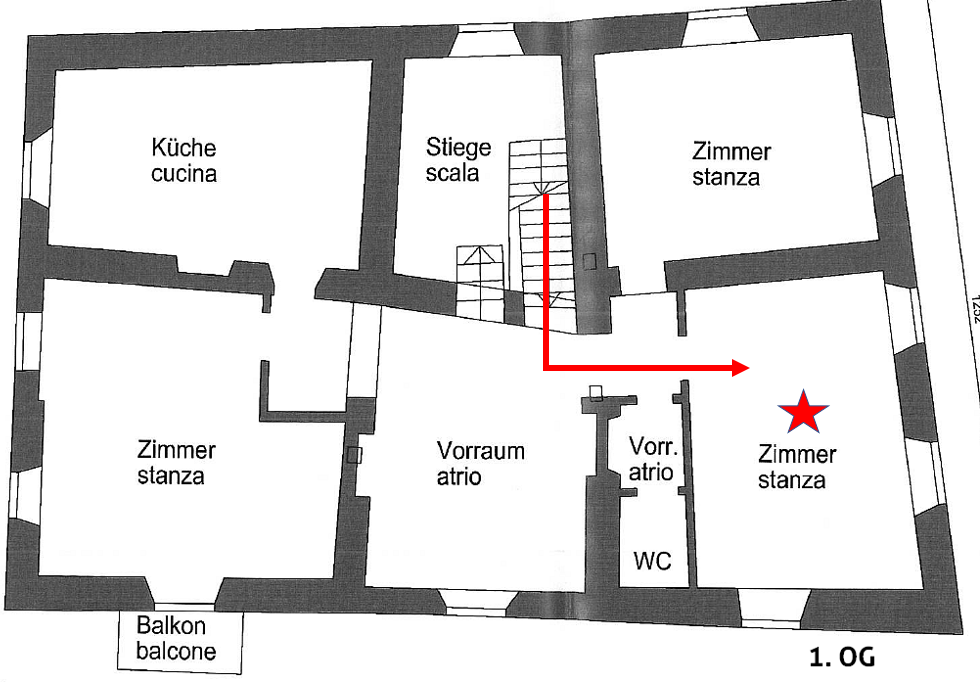 Personen: 
        2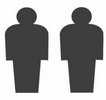 Verbringungsart:
Tragen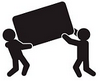 Werkzeuge:
  Handschuhe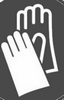 Personen: 
        2Verbringungsart:
TragenWerkzeuge:
  HandschuhePersonen: 
        2Verbringungsart:
TragenWerkzeuge:
  HandschuheWeitere Hinweise: PROTEZIONE DEI BENI CULTURALIPROTEZIONE DEI BENI CULTURALIPROTEZIONE DEI BENI CULTURALIPROTEZIONE DEI BENI CULTURALIPROTEZIONE DEI BENI CULTURALIF.7Elenco contatti Elenco contatti Elenco contatti Elenco contatti Elenco contatti Proprietario / gestoreProprietario / gestoreProprietario / gestoreProprietario / gestoreProprietario / gestoreProprietario / gestoreNameFunktionTelefonMobilE-MailE-MailComuneComuneComuneComuneComuneComuneNameFunktionTelefonMobilE-MailE-MailVigili del FuocoVigili del FuocoVigili del FuocoVigili del FuocoVigili del FuocoVigili del FuocoNameFunktionTelefonMobilE-MailE-MailPolizia/CarabinieriPolizia/CarabinieriPolizia/CarabinieriPolizia/CarabinieriPolizia/CarabinieriPolizia/CarabinieriNameFunktionTelefonMobilE-MailE-MailServizi di soccorsoServizi di soccorsoServizi di soccorsoServizi di soccorsoServizi di soccorsoServizi di soccorsoNameFunktionTelefonMobilE-MailE-MailProtezione civileProtezione civileProtezione civileProtezione civileProtezione civileProtezione civileNameFunktionTelefonMobilE-MailE-MailUffici provicialiUffici provicialiUffici provicialiUffici provicialiUffici provicialiUffici provicialiNameFunktionTelefonMobilE-MailE-MailAltro Altro Altro Altro Altro Altro NameFunktionTelefonMobilE-MailE-Mail